陳XX地址:澳門友誼大馬路800號，美麗大廈12樓H座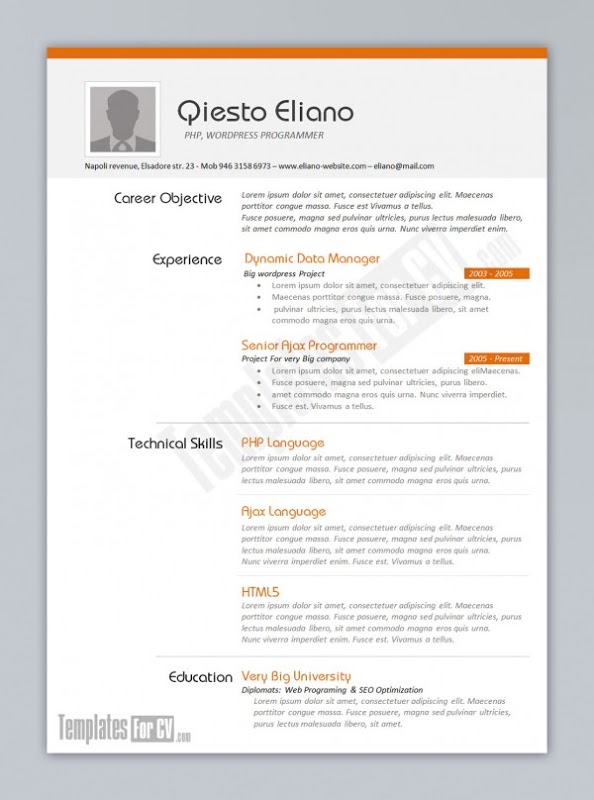 電話:6123XXXX (手提)，2812XXXX (固網)電郵:abcXXXXX@Xmail.com年齡:23性別:男申請職位:管理見習生管理見習生教育程度:XX大學大學畢業 (主修：工商管理 - 商業經濟學)2010-2014XX中學高中畢業2004-2010工作經驗:會計文員ABC 貿易公司08/2014-現在負責應收賬 / 應付賬撰寫月結報告處理零用現金協助一般行政工作負責應收賬 / 應付賬撰寫月結報告處理零用現金協助一般行政工作負責應收賬 / 應付賬撰寫月結報告處理零用現金協助一般行政工作負責應收賬 / 應付賬撰寫月結報告處理零用現金協助一般行政工作負責應收賬 / 應付賬撰寫月結報告處理零用現金協助一般行政工作負責應收賬 / 應付賬撰寫月結報告處理零用現金協助一般行政工作兼職銷售員美麗鞋店07/2011-02/2012皮鞋銷售理貨單據整理專業資格:LCCI 中級                        2009電腦技能:MS Word, Excel, PowerPointMS Word, Excel, PowerPoint語言:廣東話, 英文, 葡文廣東話, 英文, 葡文興趣:現為一足球隊教練現為一足球隊教練可上班時間:隨時隨時